Guidelines of the 3rd PACA PPM side eventAll interested organizations must fill in the online application form here.or an offline application form and attach a detailed description of side event, including the topic, theme as it relates to the PACA strategic thematic areas, speakers/presenters and its potential contribution to the overall to the PACA PPMCompleted application forms must be submitted online no later than 20 August 2018. Email requests will not be accepted.Cancellations of applications requests should be sent to paca@africa-union.orgIf approved, all arrangements for the side event will be the sole responsibility of the organizers.Confirmation of approved events, date and time will be sent to organizers by 26 August 2018.Sale of printed materials or any goods during the PPM is strictly prohibited.To express your interest, please fill applications form below before 20 August 2018 The list of side events will be available hereThe side event should focus on the five thematic strategic areas of PACA:Theme 1: Research and Technology for the Prevention and Control of Aflatoxins Theme 2: Policies, Legislation and Standards for the Management of Aflatoxins Theme 3: Growing Commerce and Trade and Protecting Human Health from Aflatoxins Theme 4: Enhancing Capacity for Effective Aflatoxin Prevention and Control Theme 5: Public Awareness, Advocacy and Communication General guidelinesThe proposed side event should be directly related to the goals and objectives of the 3rd PACA Partnership meeting and should reflect an approach to the PACA themes Each side event organizer can be involved in organizing one side event.The PACA Secretariat will include approved side events on the programme and will provide an update on a daily basis.Publicizing a side event is the responsibility of its organizers. PACA will not produce fliers, distribute notices, or engage in other publicity efforts for side events.Side events are open to all participants. Side event organizers can request equipment and services for their event including: projectors, laptop-to-screen, microphones or use of the sound system in the conference rooms, and projection screens.Food and drinks are prohibited inside the conference rooms. Submission of RequestsOrganizations interested in organizing a side event at the  3rd PACA PPM  must submit a request using the Side Event Request Form  that includes a description of the event, including all organizing partners, thematic focus, speakers/presenters and its potential contribution to 3rd PACA PPM.All completed forms must be sent to  the PACA secretariat Email: paca@africa-union.or  before 20 August 20181. Personal Details Please fill in each field Completely. Type in the blank space. All relevant information should be included on this form, but if necessary download the form in PDF or MS Word format to be filled in and submitted to paca@africa-union.org.
NB:  You will be sent a confirmation email from our team once your registration has been accepted. This form will be retained on our active Database for a period of two years. Please keep us advised of any changes in you information during this period.Top of Form* 1. Title: Mr. Ms. Dr. Prof. Other * 2. Last Name: * 3. First Name(s): * 4. Gender Female Male 5. In what country do you work? Bottom of Form6. Your Organization Name in full 7. Job Title or Position * 8. Email Address 9. Telephone Number (Please add country code e.g +251 xxx xxx xxx for Ethiopia) Regular cell/mobile phone (not a smartphone) Android iPhone Blackberry/RIM Windows Mobile I don't have a mobile phone * 10. What are your reasons for participating at the 3rd PACA PPM * 11. Please follow us on social media and get timely updates to all of the meeting content and related events 3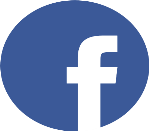 3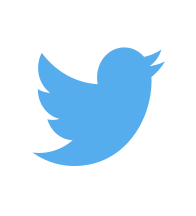 Be an Active SupporterBe the first to know about PACA in the fight against the harmful effects of Aflatoxins.Top of Formexample@email.comZipBottom of Form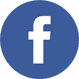 @AUPACA on FacebookJoin our community of supporters working to save children's lives.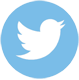 @AUC_PACA on TwitterBe part of the conversation about children's issues around the world.NEW QUESTION or Copy and paste questionsTop of FormBottom of FormPowered by See how easy it is to create a survey. NEW PAGE P2: Passport Details – Page Logic More Actions LOGO Exit this survey 2. Passport Details Give details of your valid passportTop of Form* 12. Passport Number * 13. Full Name as it appears on passport * 14. Country of Issue Bottom of Form* 15. Date of Issue Date / Time * 16. Date of Expiry Date / Time NEW QUESTION or Copy and paste questionsTop of FormBottom of FormPowered by See how easy it is to create a survey. NEW PAGE P3: Side Event Registration – Page Logic More Actions LOGO Exit this survey 3. Side Event Registration « During the 3rd PACA PPM meeting, a number of side events including seminars, workshops and panel discussions on issues related to Aflatoxin Control in Africa will be organized by partners, civil society organizations, governments and accredited institutions for the benefit of participants at the PPM meeting.
The side event should be aligned to the PACA strategic thematic areas below;
Theme 1: Research and Technology for the Prevention and Control of AflatoxinsTheme 2: Policies, Legislation and Standards for the Management of Aflatoxins 
Theme 3: Growing Commerce and Trade and Protecting Human Health from Aflatoxins 
Theme 4: Enhancing Capacity for Effective Aflatoxin Prevention and Control 
Theme 5: Public Awareness, Advocacy and CommunicationIf you're interested in organizing a side event at the 3rd PACA PPM, kindly fill out a request form below and give a description of your side event.NB: You will be sent a confirmation email from our team once your registration has been accepted.You may be requested to supply documentary evidence supporting the statements you have provided below If the side event meets the PPM objectives, this form will be retained on our active Database for a period of two years. Please keep us advised of any changes in you information during this period.Top of Form* 17. Name of  the side-event: 18. Thematic area of this side event Research and Technology for the Prevention and Control of
Aflatoxins Policies, Legislation and Standards for the Management of Aflatoxins Growing Commerce and Trade and Protecting Human Health from Aflatoxins Enhancing Capacity for Effective Aflatoxin Prevention and Control Public Awareness, Advocacy and Communication Other * 19. Brief description of the  side-event and how it aligns to one of the PACA themes: * 20. Name of Organization / company ( Full name): * 21. Contact of the Convenor Name Address Address 2 City/Town State/Province ZIP/Postal Code Country Email Address Phone Number 22. Duration of side event: 30 - 60 Minutes 60 - 90 Minutes 90-120 Minutes 23. Number of participants 20 - 30 30-60 50 - 100 over 100 24. Meeting Room Layout Classroom layout U- shape Boardroom style Theatre style 25. Logistical services required during the event Projector Interpretation (English and French) Flip chart & markers Roving Microphone Coffee/Tea breaks Other NEW QUESTION or Copy and paste questionsBottom of FormTop of FormBottom of FormPowered by See how easy it is to create a survey. NEW PAGE P4: Exhibition Request – Page Logic More Actions LOGO Exit this survey 4. Exhibition Request « The exhibition and market place will  provide an excellent opportunity for institutions working on aflatoxin control to showcase their work and to exhibit their programs and products on aflatoxin control technologies, solutions and tools for a more sustainable approach to aflatoxin control in AfricaTop of Form26. Name of organization /Company27. Contact information of the Exhibitor(s) Name Address Address 2 City/Town State/Province ZIP/Postal Code Country Email Address Phone Number 28. What thematic area will the exhibition focus on? Research and Technology for the Prevention and Control of
Aflatoxins Policies, Legislation and Standards for the Management of Aflatoxins Growing Commerce and Trade Enhancing Capacity for Effective Aflatoxin Prevention and Control Public Awareness, Advocacy and Communication Protecting Human Health from Aflatoxins Other 29. Brief description of what will be exhibited 30. Duration of the exhibition1 Day 2 Days 3 Days NEW QUESTION or Copy and paste questionsBottom of FormTop of FormBottom of FormPowered by See how easy it is to create a survey. 25% of survey complete. THE 3rd PACA PLATFORM PARTNERSHIP MEETING (PPM) - REGISTRATION 50% of survey complete. THE 3rd PACA PLATFORM PARTNERSHIP MEETING (PPM) - REGISTRATION 75% of survey complete. THE 3rd PACA PLATFORM PARTNERSHIP MEETING (PPM) - REGISTRATION 100% of survey complete. 